Name_________________________________________________________ Index No. ______________									            Candidate’s signature ______										    Date __________________231/3BIOLOGYPAPER 3PRACTICAL 1 ¾ HOURSINSTRUCTIONS TO CANDIDATES1. Write your name and index number in the spaces provided.2. Sign and write the date of the examination in the spaces provided above3. Answer all questions in the spaces provided 4. You are required to spend the first 15 minutes of the 1 ¾ hours allowed for this paper reading the whole paper carefully before commencing your work.,				FOR EXAMINER’S USE ONLY This paper consists of 6 printed pagesTurn Over1. 	You are provided with solution R. Use the solution provided to carry out food tests shown in the table below 											(14mks)2. 	(a) Photographs B, C and D below represent support structures in pants. Use them to answer the questions that follow.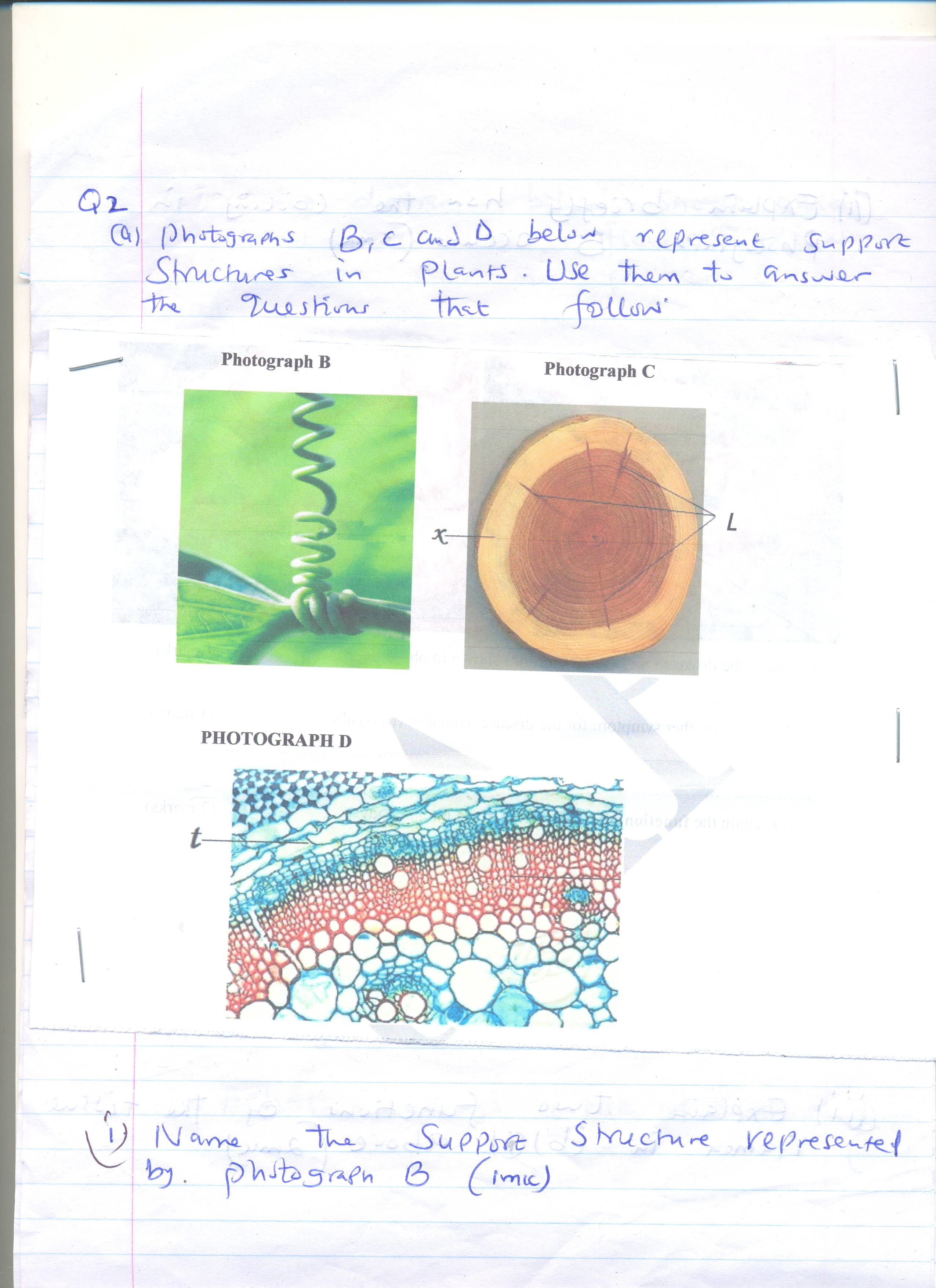 (i) Name the support structure represented by photograph B 				(1mk) 	_________________________________________________________________________________	_________________________________________________________________________________	_________________________________________________________________________________	(ii) Explain briefly how the coiling in photograph B occurs 					(3mks)	_________________________________________________________________________________	_________________________________________________________________________________	_________________________________________________________________________________	_________________________________________________________________________________	(iii) Name the structures labeled L on photograph C. 					(1mk)	_________________________________________________________________________________	_________________________________________________________________________________	_________________________________________________________________________________	(iv) Explain two functions of the structures named (a) (iii) above.				(2mks) 	_________________________________________________________________________________	_________________________________________________________________________________	_________________________________________________________________________________	_________________________________________________________________________________	(b) Photograph D is a magnified photomicrograph of support tissues found in part x of photograph C.(i) Give the name of the tissue labeled t.							(1mk)	_________________________________________________________________________________	_________________________________________________________________________________	_________________________________________________________________________________(ii) Describe the structure of the cells of the tissue named in (b) (i) above 			(2mks)	_________________________________________________________________________________	_________________________________________________________________________________	_________________________________________________________________________________	_________________________________________________________________________________(iii) Explain two functions of the tissue named in (b) (i) above. 				(2mks)	_________________________________________________________________________________	_________________________________________________________________________________	__________________________________________________________________________________________________________________________________________________________________(c) The diagram below shows onion epidermal cells in a field of view seen under medium power objective lens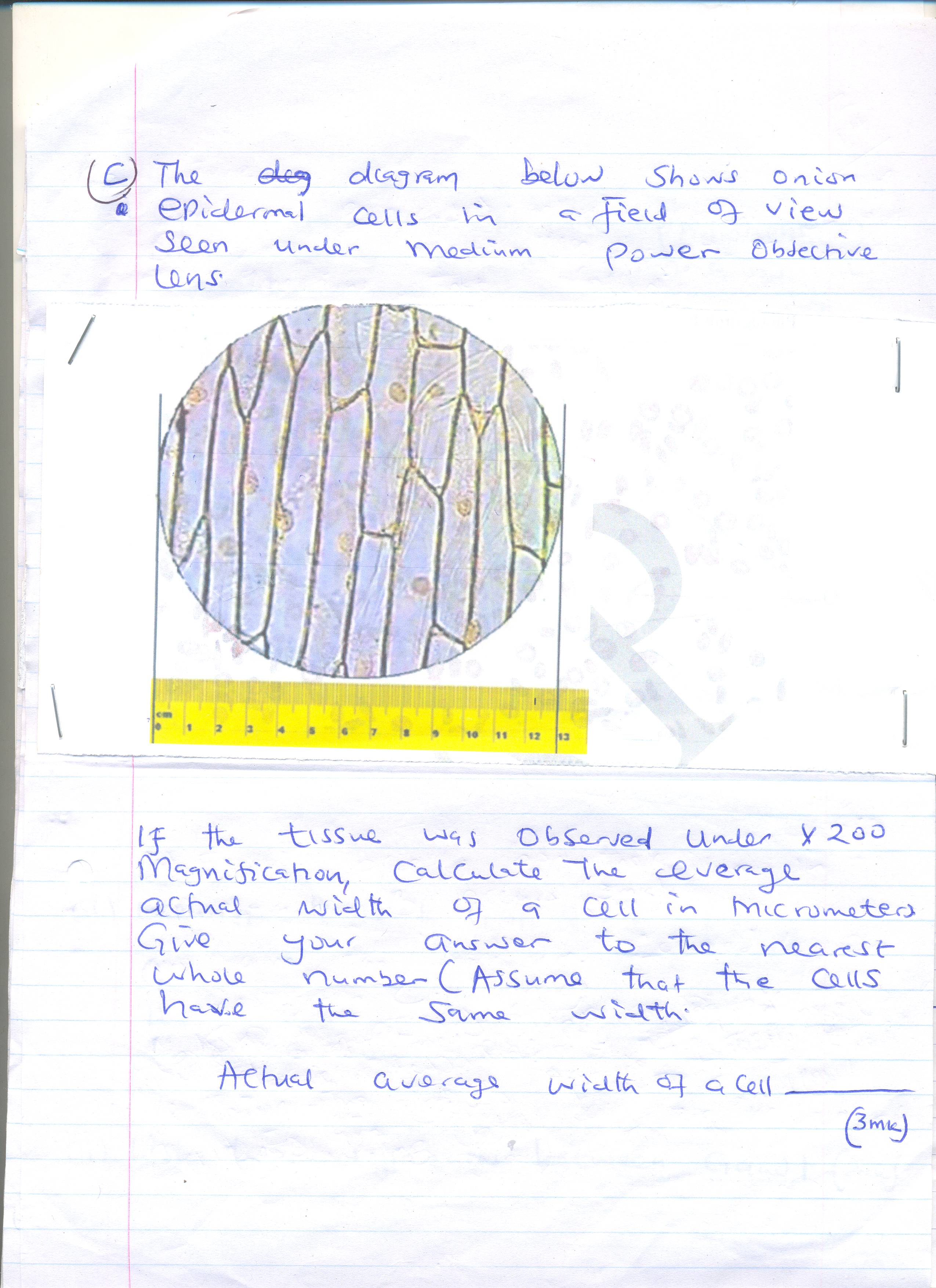 If the tissue was observed under x200 magnification, calculate the average actual width of a cell in micrometers. Give your answer to the nearest whole number (Assume that the cells have the same width.)												(3mks)3. 	(a) The figure below shows feet of various birds. Study the diagram and answer the questions that follow.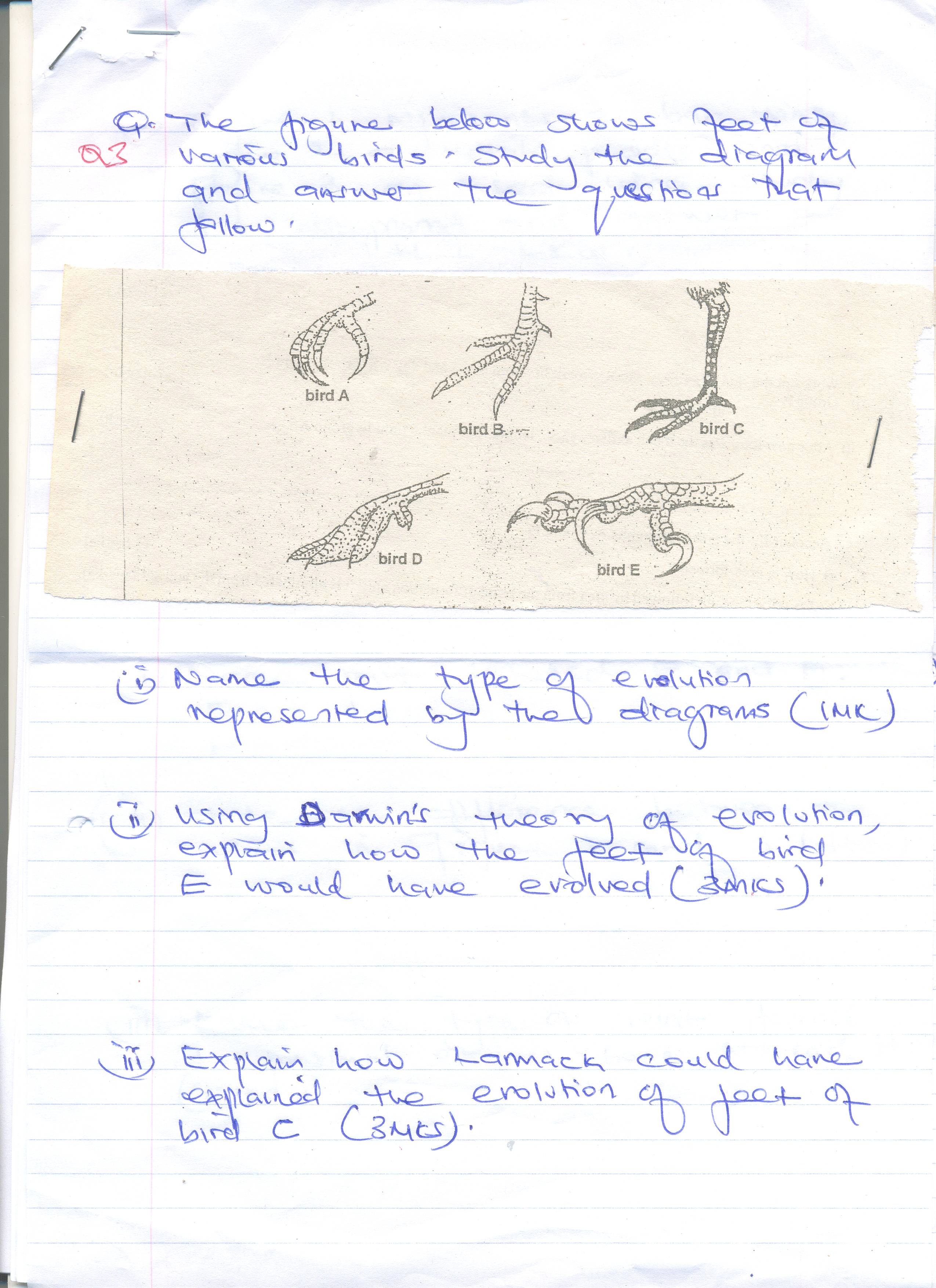 (i) Name the type of evolution represented by the diagrams					(1mk)	_________________________________________________________________________________	_________________________________________________________________________________	_________________________________________________________________________________	(ii) Using Darwini’s theory of evolution, explain how the feet of bird E would have evolved (3mks)	_________________________________________________________________________________	_________________________________________________________________________________	__________________________________________________________________________________________________________________________________________________________________	(iii) Explain how Lanmack could have explained the evolution of feet of bird C 		(3mks)	_________________________________________________________________________________	_________________________________________________________________________________	__________________________________________________________________________________________________________________________________________________________________ (b) Figure 1 represents a bat wing, Figure 2 a whale paddle and Figure 3 an insect wing. Study the diagrams and answer the questions that follow	Figure 1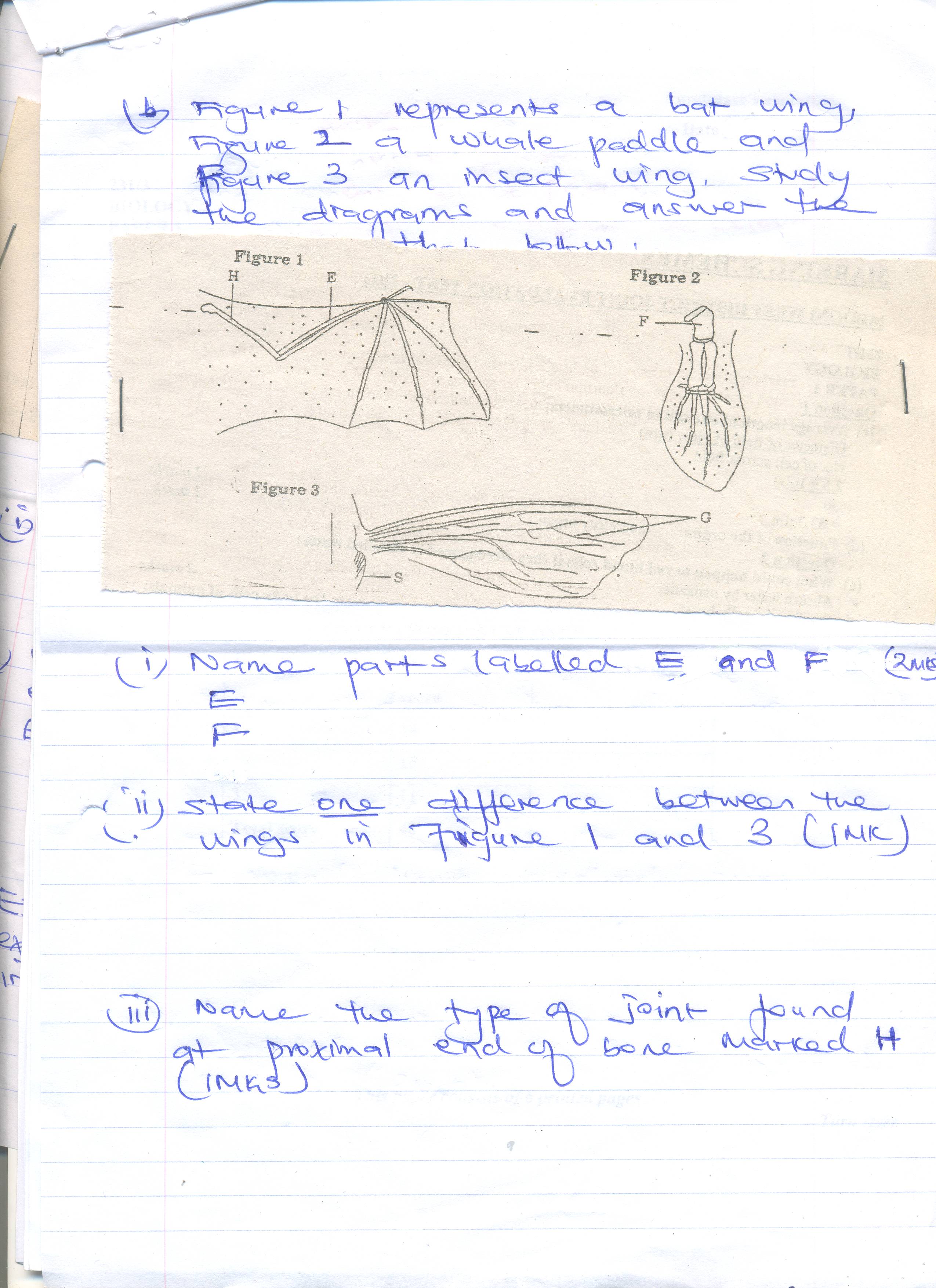 (i) Name parts labeled E and F 								(2mks)	E ________________________________________________	F ________________________________________________(ii) State one difference between the wings in figure 1 and 3.				(1mk)_________________________________________________________________________________	_________________________________________________________________________________	__________________________________________________________________________________________________________________________________________________________________(iii) Name the type of joint found at proximal end of bone marked H.			(1mk)_________________________________________________________________________________	_________________________________________________________________________________	__________________________________________________________________________________________________________________________________________________________________QuestionsMaximum scoreCandidates score 114215311Total score 40 Test for ProcedureObservation Conclusion 